REQUEST FOR PROPOSAL (RFP)ForCONSULTANCY SERVICES FOR UNDERTAKING A STUDYFOR THE RESTRUCTURING OF NEDFIQCBS(Quality cum Cost Based Selection)RFP Ref No.NEDFi/HRM/2020-21/01, dated 22-10-2021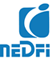 North Eastern Development Finance Corporation Limited (NEDFi)NEDFi House, Dispur, Guwahati-781006, AssamPhone: 0361-2222200, website: www.nedfi.comDISCLAIMERInformation contained in this document for Request for Proposal (“RFP”) and/or subsequently provided to Tenders, whether verbally and/or in documentary form by or on behalf of North Eastern Development Finance Corporation Limited (“NEDFi”) or any of its authorized employees or advisors (collectively referred to as “NEDFi’s Representatives”), is provided to the Tenders on the terms and conditions set out in this RFP document and any other terms and conditions subject to which such information is provided. This RFP document is not an agreement and is not an offer or invitation by NEDFi to any other party. The purpose of this RFP document is to provide interested parties with information to enable formulation of their proposal. This RFP document does not purport to contain all the information each Tender may require. The Tenders should conduct their own due diligence, investigations and analysis and should check the accuracy, reliability and completeness of the information in this RFP document and obtain independent advice from appropriate sources. NEDFi’s Representatives make no representation or warranty and shall incur no liability under any law, statute, rules or regulations as to the accuracy, reliability or completeness of the RFP document and concerned with any matter deemed to form part of the RFP document, award of the assignment, the information and any other information supplied by or on behalf of NEDFi or otherwise arising in any way from selection process. The prospective Tender will be responsible for all obligations to its staff, their payments, complying with provisions of law relevant for the working of the Tender’s staff.  IntroductionNorth Eastern Development Finance Corporation Limited is notified as a Public Financial Institution under Section 4A of the Companies Act 1956 and was registered as an NBFC in 2002 with RBI and was registered as an NBFC in 2002 with RBI. The management of NEDFi has been entrusted upon the Board of Directors comprising representatives from shareholder institutions, DoNER, State Governments and eminent persons from the NE Region and outside having wide experience in industry, economics, finance and management. As of September 2021, NEDFi has 16 branch offices with its head office at Guwahati, Assam.NEDFi provides financial assistance to micro, small, medium and large enterprises for setting up industrial, infrastructure and agri-allied projects in the North Eastern Region of India and also Microfinance through MFI/NGOs. Besides financing, the NEDFi offers Consultancy & Advisory services to the state Governments, private sectors and other agencies. The financial institutions are continuously exposed to intense pressures linked to market forces, customer expectations, globalisation, cost reduction, digitization, regulations and the specifically the ability to change constantly to achieve a competitive advantage.In this context, NEDFi invites interested Tenders to submit their technical and financial offers in quality and cost-based selection (QCBS) for “Undertaking a study for the restructuring of NEDFi”, in accordance with the scope of work, conditions and manner prescribed in this Request for Proposal (RFP) document.Broad Scope of Services for the ConsultantObjectiveNEDFi was incorporated in 1996 with a mandate for industrial and infrastructural development in the North Eastern Region (NER). The Corporation is currently facing certain challenges as listed below:Scaling up operations of the Organisation and transforming itself as a major financial development institution in the North East India amidst intense competition from Commercial Banks and NBFCs.Ability to raise funding from the market at competitive ratesImproving Asset Quality and Operational profitabilityAvailability of high skilled resourcesLack of structured marketing and promotionSome of the problems /issues hampering the growth and scale up NEDFi’s operation are given as under.Loan portfolio size is not grown over the last three years (consolidation).Poor visibility of NEDFi Low market penetration and low market shareLimited geographical outreachHigh cost of operation (mainly due to high employee cost)Limited source of cheap fund (dependent mostly on interest free loan from M-DONER)Low adoption of digital technologyLack of clear road map for short, medium long term planLack of proper marketing strategies and brandingLack of proper organization structure for optimal use of Human Resources.Lack of decentralization and strengthening of Branch Offices (specially state capital).High Turnaround time in loan sanction and disbursementLack of proper loan monitoring mechanismIn order to overcome the above challenges and transform itself into a socially relevant and efficient Development Finance Institution capable of elevating itself as a major player in the north east region, NEDFi is proposing to engage a consultant to carry out the below mentioned scope of work.Broad Scope of WorkTo suggest measures to scale up the operations of the Organisation and for transformation into major development financial institution in the north eastern region.Strategy to make the organization capable to raise finance as per requirement at competitive rates from the market.To suggest ways to optimize the costs and improve profitability of the organizationTo suggest best practices with respect to the following after benchmarking best practices followed by other financial institutions and taking into account the emerging trends in the marketplace:Business focus/target group & Business strategyStreamlining operational processes and systemsCustomer Service To prepare a roadmap and suggest a strategic plan/suitable business model for transformation of NEDFI to become a lean, adaptive and competitive financial institution. To examine the skill set of present human resources and suggest a suitable organizational structure, human resource requirement and methods to evaluate the performance of the employees to enable transformation and continued growing.NOTE: Please refer to Para 27, for Terms of Reference indicating a more detailed Scope of Work.Engagement TeamThe Tenderer’s team shall include experts and specialist in their respective areas of expertise and managerial / support staff such that the consultant should be able to complete the assignment within the specified time schedule. The total duration of the assignment will be for a period of 15 weeks for the submission of the final report.Schedule Dates for Tender Last date and time for Sale of Tender/ downloading Tender { 03-11-2021 @ 3:00 PM}Pre-bid Meeting {05-11-2021 @ 11: 00 AM}Last date and time for submission of Tender {15-11-2021 @ 3:00 PM}Date and Time of opening of Cover – Part I {15-11-2021 @ 3:30 PM}Earnest Money Deposit: Rs.15,000/- (Refer clause 11 of RFP)Date and Time of Opening of Financial bid – Part-II –  to be intimated later to qualified bidders only.The Tender Inviting AuthorityThe Tender Inviting Authority is The Chairman and Managing Director (CMD), North Eastern Development Finance Corporation Limited,( NEDFi), NEDFi House, Dispur, Guwahati-781006, Assam.Qualification CriteriaTenderer must read carefully the minimum conditions of eligibility (the “Conditions of Eligibility”) provided herein. Proposals of only those Tenderers who satisfy the Conditionsof Eligibility will be considered for technical evaluation.Eligibility Criteria:a) The Tenderer should submit copy of valid PAN Card.b) The Tenderer should have valid GST Registration. Copy of GST Certificate to be submitted.c) The Tenderer should not have been black listed by any State or Central Government in India as on date. An undertaking must be submitted in support of the same.d) The Tenderer should furnish Office Address .Only those proposals that qualify the Eligibility Criteria will be considered for the next stage of evaluation.Evaluation of Technical ProposalIt is a two-stage evaluation procedure. The Technical Proposal will be evaluated on the basis of Tenderer’s experience, its understanding of Terms of Reference (TOR), proposed methodology and Work Plan, and the experience of Tenderer’s Team. The Tenderers will be invited to make presentation on the above. Only those Tenderers whose Technical Proposals score 70 points or more out of 100 shall be considered for evaluation of the Financial Proposal.The scoring criteria to be used for evaluation shall be as follows:Language of the ProposalThe Proposal prepared by the Tenderer as well as all correspondences and documents relating to the Proposal shall be in English language only. If the supporting documents are in a language other than English, the notarized translated English version of the documents should also be enclosed. Proposal received without such translation copy will be summarily rejected.Availability of RFP DocumentsRFP document can be downloaded from www.nedfi.com  at free of cost. For the downloaded tender document, the Tenderer should give a declaration for not having tampered the Tender document downloaded (as per Annexure IX).Pre-Bid MeetingPre-bid meeting will be held at 11.00AM on 05-10-2021 in the Head Office of NEDFi, NEDFi House, Dipur, Guwahati-781006, during which the prospective Tenderers can get clarifications about the tender. The Tenderers shall send their queries in writing to hrm@nedfi.com at least one day prior to the pre-bid meeting date. The Tenderers are advised to check www.nedfi.com  for up-to-date information like change in date / venue etc., of pre-bid meeting as NEDFi may not be able to identify and communicate with the prospective Tenderers at this stage. Non-attending of pre-bid meeting is not a disqualification.Clarification on the RFP DocumentAny discrepancies, omissions, ambiguities or conflicts in the tender document or any doubts as to their meaning and any request for clarification may be sent in writing to “The Chairman and Managing Director, NEDFi, NEDFi House, Dispur, Guwahati-781006, Assam” or through e-mail to hrm@nedfi.com.The Chairman and Managing Director, will review the same and where information sought is not clearly indicated or specified in the tender documents, will issue a clarifying bulletin which will be uploaded on www.nedfi.com. The Chairman and Managing Director will neither make nor be responsible for any oral instructions. Request for clarification should be brought to the notice of the Chairman and Managing Director, in writing, before 48 hours of the submission of the tender.Amendment of the RFP DocumentNEDFi whether on its own initiative or as a result of a query, suggestion or comment of a Tenderer, may modify the tender document by issuing an addendum or a corrigendum at any time before the opening of the tender.Any such addendum or corrigendum will be communicated through mail to all the Tenderers who had purchased the tender documents and also will be uploaded on www.nedfi.com and the same will be binding on all Tenderers, as the case may be. Any addendum or amendment will form part and parcel of the tender document.Authorization of the TendererThe Proposal should be signed and sealed on each page by the Tenderer or by the person who is duly authorized for the same by the Tenderer. A Power of Attorney indicating the Authorized Signatory would be required in case the signing authority is not Director/Partner on the Board of Directors/ Firm of the Tenderer.Submission of the Proposal in Two Cover SystemEvery page of the terms and conditions of the RFP document including amendment/addendum should be signed and sealed in token of having accepted the RFP conditions, failing which the proposal will be rejected summarily.Proposals should be submitted in two parts:Part I:Technical Proposal (to contain document in support of Eligibility and Technical Evaluation) with all relevant forms as given in the Annexure-XIIIPart II: Financial Proposal (to contain the financial quote in lumpsum)Tenders should ensure submission of all documents along with Part-I and Part II as per the Check list given in Annexure -XIII.A soft copy of Part-I should be provided in a Compact Disc/USB Flash Drive. This is only for reference purposes and in case of discrepancies between the two, hard copy submission shall prevail.Tenderers are requested to submit Part I and Part II in a two different sealed cover superscripting as Part I and Part II respectively. These two covers namely Part I and Part II must be placed in a separate sealed cover superscripted as “RFP for the Selection of Consultants for undertaking a study for the Restructuring of NEDFi” addressed to “The Chairman and Managing Director, NEDFi, NEDFi House, Dispur, Guwahati-781006, Assam”, containing the name and address of the Tenderer. Proposals submitted with unsealed cover would summarily be rejected.Tenderers should be dropped only in the tender box kept at “2nd Floor, NEDFi House, Dispur, Guwahti-781006, Assam” on or before 3.00 PM of 15-11-2021. Proposals will not be received by hand.Alternatively, the tenders can be submitted through registered post so as to reach the above address on or before 3:00 PM of 15-11-2021. Tenders received after the specified time will not be considered and NEDFi will not be liable or responsible for any postal delays.A proposal once submitted shall not be permitted to be altered or amended.Earnest Money Deposit The Proposal should be accompanied by an Earnest Money Deposit (EMD) to the value of INR 15,000/- in the form of a Demand Draft only drawn on any Indian Nationalized/Scheduled Commercial Bank in favour of “North Eastern Development Finance Corporation Limited (NEDFi)”, payable at Guwahati. The EMD in any other form will not be accepted. The Earnest Money Deposit will be returned to the unsuccessful Tenderers.The Earnest Money Deposit will be retained in the case of successful Tenderer and it will not  earn any interest and will be dealt with, as provided in the terms and conditions of the tender.Any request of the Tenderer, under any circumstances claiming exemption from payment of EMD will be rejected and their price offer will not be opened.The amount remitted towards EMD is liable to be forfeited in case the Tenderer fails to execute the contract after submission of the proposal or after acceptance of the offer by NEDFi or fail to sign the Agreement or to remit the Security Deposit.Validity of the ProposalThe Proposal shall be valid for a period of not less than 120 days from the Proposal Due Date (the “PDD”) or for the period that may be mutually extended but not exceeding 180 days.Opening and Evaluation of the ProposalThe proposals received up to 3.00 PM as per the office clock on 15-11-2021 will be taken up for opening. Proposals received after specified date and time will not be accepted. Only the Technical Proposal (Part I) will be opened by the Chairman and Managing Director or by the Person/Committee authorized by him at 03.30 PM on the same day in the presence of the available Tenderers/ representatives of the Tenderers who choose to be present. The Technical Proposal shall be verified as to contains all the necessary forms along with the EMD. If any of the forms are found to be not confirming with the Checklist in the Annexure XIII, those bids shall not be considered for evaluation.The Chairman and Managing Director or Person/Committee authorized by him will inform the attested and unattested corrections, before the Tenderers and sign all such corrections in the presence of the Tenderers. If any of the Tenderers or agents not present then, in such cases the Person/Committee will open the Tender of the absentee Tenderer and take out the unattested corrections and communicate it to them. The absentee Tenderer should accept the corrections without any question whatsoever.If the date fixed for receipt of the proposal happens to be a Government holiday, the sealed tenders will be received up to 3:00 PM on the next working day and opened at 03:30 PM on the same day.The Technical proposal will be evaluated by a Tender Scrutiny Committee of NEDFi in terms of the qualification criteria. The Committee shall comprise of the members as appointed by the Chairman and Managing Director of NEDFi. The Committee reserves the right to disqualify any of the Tender in case the Committee is not satisfied with the documents furnished, including the past performances.NEDFi will verify the credentials/ supporting documents, etc., submitted by the tenderers with the concerned departments/ agencies/ clients before opening of Part II cover and in case if any discrepancy is found, their Tender will be rejected, and their Part-II Cover will not be opened.Any adverse/not satisfactory remarks on the performance of previous works will entail disqualification of the tender.The Tenderers declared as qualified by the Committee, will be informed the date of their technical presentationPost completion of the presentations of all the qualified bidders, the date of opening of Part II (Price bid) shall be intimated.Price OfferThe Price bid should be kept only in the Part II cover.The price bid should be prepared as per Annexure-XII.GST should be quoted separately as per the price bid format.The fee quoted should be inclusive of travel, boarding, lodging and other incidentals in connection with the completion of the assignment. There shall be no out of pocket expenses in addition to the fee quoted shall be borne by NEDFi.The price should be neatly and legibly written both in figures and words.In case of discrepancy between the fee quoted in words and figures, lowest of the two shall be considered.Part-II bid should not contain any counter offer or commercial conditions. Variation in the commercial terms and conditions of the tender will not be accepted.The contract is for a period of 15 weeks from the date of signing of the agreement.Evaluation of the Financial ProposalThe Financial Proposal will be evaluated in accordance with Indian Contract Act 1872 and other applicable Rules as amended from time to time.The evaluation shall include State Goods & Service Tax (SGST), Central Goods & Service Tax (CGST) and Integrated Goods & Service Tax (IGST) and other applicable duties / levies.Each Financial Proposal will be assigned a Financial Score (SF). For financial evaluation, the total cost indicated in the Financial Proposal, will be considered.The Authority will determine whether the Financial Proposals are complete, unqualified and unconditional. The cost indicated in the Financial Proposal shall be deemed as final and reflecting the total cost of services. Omissions, if any, in costing any item shall not entitle the Consultant to be compensated and the liability to fulfill its obligations as per the TOR within the total quoted price shall be that of the Consultant. The lowest Financial Proposal (LF) will be given a financial score (SF) of 100 points. The financial scores of other proposals will be computed as follows:SF = 100 x LF/F(F = amount of Financial Proposal)Proposals will finally be ranked according to their combined technical (ST) and financial (SF) scores as follows:S = ST x Tw + SF x FwWhereas, S is the combined score, and Tw and Fw are weights assigned to Technical Proposal (70% weightage) and Financial Proposal (30% weightage) that shall be 0.70 and 0.30 respectively.The Selected Tenderer (R1) shall be the Tender having the highest combined score. The second highest Tenderer (R2) shall be kept in reserve and may be invited in its discretion for negotiations in case the first-ranked Tender withdraws or fails to comply with the requirements stated in this document.Special casesIn the event of more than one Tenderer scoring the highest marks (S); NEDFi shall consider the Highest Technical Score for ranking the TenderersIf two or more Tenderers score similar marks for SF and ST, then the Tenderer will be chosen at the discretion of NEDFi.Award of ContractThe Selected Tenderer may, if necessary, be invited for negotiations. The negotiations shall generally not be for reducing the price of the Proposal but will be for re-confirming the obligations of the Consultant under this RFP. Issues such as understanding of the RFP, methodology and quality of the work plan shall be discussed during negotiations.The Contract will be awarded after successful negotiations, with the selected Tenderer. If negotiations fail, the Client will invite the Tenderer whose score is next higher to R1 and ranked as R2 for Contract negotiations. If negotiation with R2 fails the above process will continue with R3, R4 and so on till all the technically qualified firms are covered. Upon successful completion, the Client will promptly inform the other Tenderer that their proposals have not been selected.Upon finalization of Selected Tenderer, NEDFi will issue the Letter of Award. The successful tenderer shall communicate his acceptance of the Letter of Award within two (2) working days from the date of issue of Letter of Award.Security DepositOn receipt of the Letter of Award from NEDFi, the successful Tenderer should remit a Security Deposit (SD) of 5% of the contract value in the form of a Demand Draft or Bank Guarantee drawn on any Indian Nationalized/Scheduled Commercial Bank in favour of “North Eastern Development Finance Corporation Limited (NEDFi)”, payable at Guwahti within 10 (Ten) working days from the date of receipt of letter of award. The Validity of the Security Deposit shall be till a period of 60 days beyond the completion of the services by the Tenderer.The EMD shall be returned to the successful Tenderer when the Tender furnishes the Security deposit and signs the Agreement.If the Security Deposit amount is not paid within the time specified, the EMD remitted by the Tenderer shall be forfeited, besides cancelling the communication of award of the Tender.Security Deposit amount remitted will not earn any interest.Service Level AgreementThe successful Tenderer should execute a Service Level Agreement (SLA) as may be drawn up to suit the conditions on a non-judicial stamp paper of value, as prescribed in law on the date of remittance of Security Deposit and shall pay for all stamps and legal expenses incidental thereto. In the event of failure to execute the agreement, within the time prescribed, the EMD/SD amount remitted by the Tenderer will be forfeited besides cancellation of the Tender.Project Deliverables, Timeline & Payment TermsThe deliverables should include the reports for the restructuring study conducted. Each deliverable shall be produced in 3 sets.All the documents as per the deliverables (Draft Report and Final Report) should be submitted both in hard copies 3 Sets and in soft copies (in PDF).NOTE: In case there is an extension of timelines required due to addition/modification inscope, then additional fees in the form of monthly rate per person shall be decided mutuallybetween the NEDFi and the appointed consultant.Force MajeureThe successful Tenderer shall not be liable for penalty or termination for default if and to the extent that it’s delays in performance or other failure to perform its obligations under the Contract is the result of an event of Force Majeure.For purposes of this clause, “Force Majeure” means an event beyond the control of the tenderer and not involving the successful Tenderer’s fault or negligence, and not foreseeable. Such events may include, but are not restricted to, acts of the NEDFi in its capacity as a buyer, wars or revolutions, terrorist attacks, fires, floods, epidemics, quarantine restrictions and freight embargoes.If a Force Majeure situation arises, the Tenderer shall promptly notify the NEDFi in writing of such condition and the cause thereof. Unless otherwise directed by the NEDFI in writing, the tenderer shall continue to perform its obligations under the Contract as far as is reasonably practical and shall seek all reasonable alternative means for performance not prevented by the Force Majeure event.PenaltyIf the successful Tenderer fails in the due performance of his contract within the time fixed by the NEDFi or any extension thereof, the successful Tenderer shall be liable to pay penalty for the delay in delivery of report at the rate of 0.5 % of the Agreement cost per week subject to the maximum of 10% of the Agreement cost.Termination of ContractNEDFi reserves right to terminate of the contract at any time during the validity period on account of non-fulfillment of contract on any count. This will be in addition to NEDFIs right to allot the contract to another tenderer at the risk and cost of the successful Tenderer.General ConditionsConditional proposal in any form will not be accepted.NEDFi reserves the right to relax or waive or amend any of the RFP conditions.The right of final acceptance of the proposal is entirely vested with NEDFi and reserves the right to accept or reject any or all the Tenders in part or in totality or to negotiate or to withdraw/ cancel/ modify this proposal without assigning any reason whatsoever.After acceptance of the proposal by NEDFi, the Tenderer will have no right to withdraw his proposal.The successful Tenderer shall not directly or indirectly transfer, assign or sublet the contract or any part, share or interest therein nor shall take a new partner without written consent of NEDFi provided nevertheless any such consent shall not relieve the Tenderer from any obligation, duty or responsibility under the contract.Any notice regarding any problems, to the Tenderer shall deemed to be sufficiently served, if given in writing at his usual or last known place of business.In the course of discussion and instruction NEDFi may disclose information of confidential and proprietary nature, knowhow, to the Tenderer. Such information shall be considered as confidential.ArbitrationIn case of any dispute in the proposal, including interpretation if any on the clauses of the bid or the agreement to be executed, the matter shall be referred by NEDFi/ Successful Tenderer to an arbitrator who shall be selected by the Tenderer from the panel of arbitrators approved by NEDFi within 15 days from the date of receipt of the letter from the NEDFi along with the panel of arbitrators. If there is no reply from the Tenderer within 15 days, NEDFi shall choose any of the arbitrators from the panel of arbitrators referred to above. The remuneration for the arbitrator and other expenses shall be shared equally by NEDFi and the Tenderer.The venue of the Arbitration shall be at the Head office of NEDFi, Guwahati. The decision of the Arbitrator shall be final and binding on both the parties to the Arbitration.The Arbitrator may with the mutual consent of the parties, extend the time for making the award. The award to be passed by the Arbitrator is enforceable in the Court at Guwahati city only.Jurisdiction of the CourtAny dispute arising out of non-fulfillment of any of the terms and conditions of Service Level Agreement (SLA) signed by the Successful Tenderer or any other dispute arising out of the arbitration award will be subject to the jurisdiction of the Courts in the City of Guwahati only.Terms of ReferenceNorth Eastern Development Finance Corporation Limited is notified as a Public Financial Institution under Section 4A of the Companies Act 1956 and was registered as an NBFC in 2002 with RBI and was registered as an NBFC in 2002 with RBI. The management of NEDFi has been entrusted upon the Board of Directors comprising representatives from shareholder institutions, DoNER, State Governments and eminent persons from the NE Region and outside having wide experience in industry, economics, finance and management. As of September 2021, NEDFi has 16 branch offices with its head office at Guwahati, Assam.NEDFi provides financial assistance to micro, small, medium and large enterprises for setting up industrial, infrastructure and agri-allied projects in the North Eastern Region of India and also Microfinance through MFI/NGOs. Besides financing, the NEDFi offers Consultancy & Advisory services to the state Governments, private sectors and other agencies. The financial institutions are continuously exposed to intense pressures linked to market forces, customer expectations, globalisation, cost reduction, digitization, regulations and the specifically the ability to change constantly to achieve a competitive advantage.In this context, NEDFi invites interested Tenders to submit their technical and financial offers in quality and cost-based selection (QCBS) for “Undertaking a study for the restructuring of NEDFi”, in accordance with the scope of work, conditions and manner prescribed in this Request for Proposal (RFP) document.27.1 ObjectiveNEDFi was incorporated in 1996 with a mandate for industrial and infrastructural development in the North Eastern Region (NER). The Corporation is currently facing certain challenges as listed below:Scaling up operations of the Organisation and transforming itself as a major financial development institution in the North East India amidst intense competition from Commercial Banks and NBFCs.Ability to raise funding from the market at competitive ratesImproving Asset Quality and Operational profitabilityAvailability of high skilled resourcesLack of structured marketing and promotionIn order to overcome the above challenges and transform itself into a socially relevant and efficient Development Finance Institution capable of elevating itself as a major player in the north eastern region, NEDFi is proposing to engage a consultant to carry out the below mentioned scope of work.27.2 Detailed Scope of Work1. To suggest measures to scale up the operations of the Organisation and for transformation into major development financial institution in the regionCollect information relating to the assets, finances and operations of the Company for determining its financial position.Review existing portfolio of the Company based on the exposure details, account history and current status of the accounts.Establish a robust cash-flow monitoring framework for both non-core and core business cash-flows including a payment and authorization matrix.To create a brand, marketing and promoting NEDFi among local entrepreneurs and enterprises on the demand side, and investors and funding institutions on the supply side.Prepare a plan for disbursals based on review of committed disbursement obligations and new business opportunities (in harmony with the risk management and monitoring function).Devise an efficient lending strategy and suggest practices for timely release of monies post assessment of credit and necessary approvals. To design criteria and internal and client-facing process NEDFi can use to appraise applications.Analyze past collections from various types of accounts across locations, demography, ticket size for each category of portfolio.Prepare a collection improvement plan based on the review of accounts and establish a cadence for tracking delinquencies and follow-up action.Suggest ways to improve mechanisms for recovery of SMA1 and below accounts across the loan books.To create framework for impact assessment and monitoring & evaluation on status of achievement of KPIs.To engage in discussion with stakeholders of NEDFito obtain their inputs.2. Strategy to make the organization capable to raise finance as per requirement at competitive rates from the market.Analyse ways in which credit rating of the company can be improved .Review the current source of funds and analyze if refinancing opportunities are available.To identify possible sources of funds under central government schemes and support in applying for the same.Analyse the potential to raise funds through other sources of finance like equity investment, Bonds, etc.Analyse the potential to raise funds from outside India at lower costs.3. To suggest ways to optimise the costs and improve profitability of the organizationReview the current profit and loss a/c. of the companyAnalyze the costs incurred and suggest ways to minimize costs incurredSuggest ways and means to improve the profitability of the company4. To suggest best practices with respect to the following after benchmarking best practices followed by other financial institutions and taking into account the emerging trends in the marketplace:To compare similar financial institutions and benchmark the best practices to be followed.Business focus/target group & Business strategy – To create a framework through which NEDFi could identify priority sectors, products, geographies, size and type of entities and activities to be supported confirming with the objective clause of NEDFi. To coordinate with other developmental agencies like SIDBI, NABARD, etc and to provide. guidance to identify areas of focus for financing.Streamlining functional and operational processes and systems – The processes followed for various key functions and operations of the Corporation.Customer service - Customer Complaint management. To help setup a grievance cell and resolution mechanism.5. To examine the skillset of present human resources and suggest a suitable organisational structure, human resource requirement and methods to evaluate the performance of the employees to enable transformation and continue growing.Work on an employee retention plan for critical staff and work on ramp up of teams as required for delivering credit and collectionsConduct a gap assessment of the existing organizational structure of the Company and identify key positions for hiring to maintain business continuityRe-assess the requirement of human resource at Head office and branch office levels on basis of their business potential.Assess requirement of external resources to manage specific functions for running of operations.6. To prepare a roadmap and suggest a strategic plan/suitable business model for transformation of NEDFI to become a lean, adaptive and competitive financial institution. To prepare a clear policy framework for the CorporationTo prepare a detailed strategic plan including a business model for the company incorporating the best practices clearly indicating the amount of resources required to achieve the same and devising clear policy framework for key aspects of the organization in order to enable the organization to become more competitive and adaptive to the emerging trends of similar institutions.SIGNATURE OF THE TENDERER:DATE:NAME IN BLOCK LETTERS:DESIGNATION:ADDRESS:ANNEXURESAnnexure I - Technical Proposal Covering LetterDate:____________From,Name       :Address   :Ph            :Fax          :E-mail :To,The Chairman and Managing Director,North Eastern Development Finance Corporation Limited (NEDFi)NEDFi House, Dispur, Guwahati-781006, AssamSir,Sub: Request for proposal for “RFP for Selection of Consultant for Undertaking a study for the Restructuring of NEDFi” -- Submission of Technical Proposal –Reg.Ref: Your Tender Notice Dt. ..........With reference to your tender notice, we submit herewith our sealed tender for the “RFP for Selection of Consultant for Undertaking a study for the Restructuring of NEDFi”.We enclose the following documents:1) RFP Document duly signed in each page and en/closed with Technical Proposal in token of accepting the Tender conditions.2) Demand Drafts in favour of “North Eastern Development Finance Corporation Limited (NEDFi), Guwahati” towards the following:3) Authorization letter/ Power of Attorney from the Tender for the person to sign the proposal.4) Details of the Tender (as /per Annexure-II)5) The copy of certificate of incorporation/registration and copy of Memorandum and Articles of Association.6) Copy of Registration Certificate (Form-C), in case of Partnership Firm.7) Copy of PAN allotment Certificate/ PANCARD issued by Income Tax Department in case of Indian Company.8) Copy of GST Registration certificate.9) The Auditor Certified Turnover statement with Annual Report / certified copies of Balance Sheet, Profit & Loss statement for the last 3 consecutive financial years i.e. 2018-19 and 2019-20 and 2020-21.10) Form for Technical Eligibility as per Annexure – IV (a)11) Relevant experience of the Company/Firm as per Annexure-IV(b)12) Approach work plan and methodology as per Annexure - V13) CVs of the personnel to be deployed as per Annexure - VI14) Team composition and tasks assigned as per Annexure – VII15) Declaration for not having black listed either by NEDFI or by any other Govt. agencies as on date (as per Annexure-VIII).16) Declaration for not having tampered the RFP documents downloaded from the website www.tenders.tn.gov.in/www.NEDFi.org (Annexure-IX).17) Notarized translated English version of the documents in a language other than English, if any.Yours faithfully,SIGNATURE OF THE TENDEREREncl: As stated aboveAnnexure II - Details of the TenderAnnexure III – Annual Turnover CertificateANNUAL TURN OVER CERTIFICATEThe Annual turnover of M/s ............................................................... for the past three yearsare given below and certified that the statement is true and correct.DATE :SIGNATURE OF THE TENDERERSIGNATURE OF CHARTERED ACCOUNTANT(With seal and Address)Annexure IV - Format for Firm’s Relevant Experience for Technical EvaluationRelevant Services Carried Out in the Last Five (5) Years That Best Illustrate Qualifications(Using the format below, provide information on each reference assignment for which your Firm/entity, either individually as a corporate entity or as one of the major companies within an association, was legally contracted.)Annexure V – Description of Approach, Methodology & WorkplanDESCRIPTION OF APPROACH, METHODOLOGY AND WORK PLAN(Understanding of Project)a) Understanding of TOR, Technical Approach and Methodologyb) Work PlanUnderstanding of TOR, Technical Approach and Methodology: The Tenderer should explain the understanding of the objectives of the assignment, approach to the services, methodology for carrying out the activities to obtain the expected output and the degree of detail of such output. The Tenderer should highlight the problems to be addressed along with their importance and explain the technical approach the Tender would adopt to address them.The Tenderer should also explain the proposed methodologies to adopt and highlight the compatibility of those methodologies with the proposed approach.Work Plan: The Tenderer should propose the main activities of the assignment, their content and duration, phasing and interrelations, milestones (including interim approvals by the Client) and delivery dates of the reports. The proposed work plan should be in the form of bar chart and consistent with the technical approach and methodology, showing understanding of the scope of work and ability to translate them into a feasible working plan. A list of the final documents, including reports, presentations, data, etc. to be delivered as outputs, should be included here.Note: Clear articulation, description and Extent of compliance to technical requirements specified in the scope of work to be submitted along with Strength of the Tender to provide services including examples or case studies of similar solutions deployed for other clients.Annexure VI – Curriculum Vitae for Key PersonnelCurriculum Vitae for proposed Professional StaffI, the undersigned, certify that to the best of my knowledge and belief, this CV correctly describes me, my qualifications, and my experience. I understand that any willful misstatement described herein may lead to my disqualification or dismissal, from theassignment if engaged.Signature:…………….. Date:______________Annexure VII – Team Composition and Tasks AssignedTEAM COMPOSITION AND TASK ASSIGNEDSIGNATURE OF THE TENDERERAnnexure VIII – CertificateCERTIFICATEDate: __________Certified that M/s.........................................................../ the firm /company or its partners / shareholders have not been black listed by NEDFi or by any other Government Agencies in India as on date.SIGNATURE OF THE TENDERER(with seal and address)Annexure IX – DeclarationDeclaration FormDate: __________a) I/We ……………………………………………………………………. having our office at ……………. do declare that I/We have carefully read all the conditions of tender sent to me/us by NEDFI, for the tenders floated vide tender ref.no._____________________ for the “Consultancy services for undertaking a study for the Restructuring of NEDFi”b) I/We have downloaded the tender document from the internet site www.nedfi.com and I / We have not tampered / modified the tender document in any manner. In case, if the same is found to be tampered / modified, I/ We understand that my/our tender will be summarily rejected, and full Earnest Money Deposit will be forfeited and I /We am/are liable to be banned from doing business with NEDFi or prosecuted.SIGNATURE OF THE TENDERER(WITH SEAL AND ADDRESS)Annexure X – Format for Clarification on Tender DocumentTENDERER’S REQUEST FOR CLARIFICATIONSIGNATURE OF THE TENDERER(WITH SEAL AND ADDRESS)Annexure XI – Financial ProposalFINANCIAL PROPOSALFrom,Name	:Address :Ph :Fax :E-mail :To,The Chairman and Managing Director,North Eastern Development Finance Corporation Limited (NEDFi)NEDFi House, Dispur, Guwahati-781006, AssamSir,Sub: Request For Proposal for “Consultancy Services for undertaking a study for theRestructuring of NEDFi”- Submission of Financial Proposal – Price Offer-Reg.Ref:- Our Technical Proposal submitted for the above mentioned tender.----In continuation of our above Technical Proposal, we submit herewith the Financial Proposal for Request for Proposal for “Consultancy service for undertaking a study for the Restructuring of NEDFI” as specified in this RFP document. We agree to abide by the terms and conditions stipulated by NEDFI and also agree to complete the entire contract, at the fees quoted by us. The fee quoted and approved by NEDFi in this proposal will hold good as per RFP conditions.Yours faithfully,SIGNATURE OF THE TENDERERAnnexure XII - Price Bid (Lumpsum)Name of Work : Request for proposal for Selection of Consultant for undertaking a study for the Restructuring of NEDFiFinancial Proposal(Amount in Words Rupees ……………………………………………………….………………………………………………………………………………………………………………………………………………………………………………………………….)DeclarationWe have reviewed all the terms and conditions of the Tender document and would undertaketo abide by all the terms and conditions contained therein.I / We hereby declare that there are, and shall be, no deviations from the stated terms in theTender Document.Signature of Tenderer with Company seal.Note:1. The rate shall be quoted as per the above format. Taxes should be indicated separately.2. The rates shall be quoted in figure and words.3. Conditional tenders will not be accepted, and value once fixed shall be valid for the entire period of the contract.4. In case of discrepancy in the bid quoted between figures and words, the lowest will prevail.Annexure XIII – Checklist of DocumentsCHECKLIST OF DOCUMENTSDocuments to be enclosed in Part-I:Documents to be enclosed in Part-II:Note: Tenders submitted in unsealed cover would summarily be rejected.SIGNATURE OF THE TENDERERDate of Release of RFP22-10-2021 Last Date for sale of Tender/ downloading Tender03-11-2021 at 3:00 pmPre-bid Meeting05-11-2021 at 11:00 am Last Date for Proposal Submission15-11-2021 before 3:00 pmDate of Opening of Technical Proposal (EMD and Technical Proposal)15-11-2021 at 3:30 pmTender Application FeeRs.1000/- plus GST @18% byDemand Draft in favour of “NEDFi, Guwahati”Sl.NoEligibility CriteriaSupporting documents to besubmitted1. Tenderer may be a GovernmentOrganization/PSU/PSE/ partnership Firm /LLP or a limited company under IndianLaws.(Joint Ventures, consortiums, associationof persons etc are not allowed.)Memorandum of Association/Articles of Association/ Certificateof incorporation2.Core business of the Tenderer must be in the area of providing consulting/advisory services.Memorandum of Association/Articles of Association3.Tenderer should be carrying on consultancy services/activities for 10 years as on date of bid submission. (In case of mergers / acquisitions / restructuring or name change, the date of establishment of earlier / original Tenderer can be taken into account).Certificate of incorporation4.Average annual Turnover of the Tenderer from consulting services in India should be more than Rs.100 Crores for FY 2017-18 to 2020-2021Certificate from auditor / certified financial statements5.Tenderer must have atleast one engagement in providing advisory services to Financial Institutions in India in the last 5 yearsCopy of Work Order/contract / Engagement letter awarded to Tenderer 6.Tenderer must be engaged in atleast one engagements for Business Process re-engineering / Operational Restructuring/ Human Resource Consultancy services in India in the last 5 years.Copy of Work Order/contract /Engagement letter awarded to TendererSlnoEvaluation parameterMax MarksScoring criteriaScoring criteriaScoring criteria1.Total revenue of the bidder from consulting services in India for financial year ended March 202110More than Rs 1000 Crores 101.Total revenue of the bidder from consulting services in India for financial year ended March 202110Rs 500 crores to Rs 1000 Crores61.Total revenue of the bidder from consulting services in India for financial year ended March 202110Less  than Rs. 500 cores32Net profit of the bidder for financial year ended March 20215More than 10 cores52Net profit of the bidder for financial year ended March 20215 Less than Rs. 10 Crores23No. of years of experience in providing advisory/consultancy services  in India10More than 20 years103No. of years of experience in providing advisory/consultancy services  in India1015-10 years63No. of years of experience in providing advisory/consultancy services  in India10Less than 15 years34.No. of engagements (either awarded or completed) providing advisory services to Financial Institutions in India in the last 5 years10Per engagement25No. of engagements (either awarded or completed) for Business Process Reengineering services / Operational Restructuring/ Human Resource Consultancy Services in the last  5 years.20Per engagement46.Approach Work Plan and Methodology20Based on the reasonableness of the work plan and methodology Certainty/ Likelihood/ Feasibility/ Eventuality of honouring proposed commitmentsSubjective7.Experience and skill set of theProposed Team for the services to be provided20Based on the proposed team members (people with understanding of restructuring of financial institutions, debt advisory, HR restructuring, Strategy planning, credit business, banking technology, investment promotion, etc.)Subjective8.Technical Presentation5PPT on profile of company, understanding of TOR, Work plan,  approach & methodology, Team profile, deliverable time line, etc.SubjectiveTotal100Slno.DeliverableTimeline for the DeliverableFee schedule1.On submission and approval of Inception ReportInception Report to be submitted within 2 weeks from the date of Letter of Award10% of the total fees2On submission and approval of the Draft ReportDraft Report to be submitted within twelve weeks from the date of approval of inception report.40% of the total fees3On submission and approval of Final ReportFinal report to be submitted within two weeks from the approval of Draft report50% of the total feesSlno.ParticularsAmount (Rs.)1Tender Application Fee1,000/- plus GST @18%2Earnest Money Deposit15,000/- Sl.No.Particulars. Description/DetailsAName of TenderBContact DetailsRegistered Office AddressTelephone No.FaxEmailWebsiteCIncorporation DetailsIncorporation NumberDate of IncorporationAuthority DName of AuthorizedSignatoryPositionTelephoneFaxMobileEmailSl.No.Financial YearAnnual Turnover (Rs. in crores)1.FY 2018-192.FY 2019-203FY 2020-21Average Annual TurnoverSl. NoName of the Client, AddressRelevant SectorBrief Details of Scope of work/ nature of assignmentYearRemarks if anySl. No.ParticularsParticularsParticularsDetails1.Proposed Position [only one candidate shall be nominated for each position Expert]Proposed Position [only one candidate shall be nominated for each position Expert]Proposed Position [only one candidate shall be nominated for each position Expert]2.Name of Staff [Insert full name]Name of Staff [Insert full name]Name of Staff [Insert full name]3.Date of BirthDate of BirthDate of Birth4.NationalityNationalityNationality5.Education[Indicate college/university and other specialized education of staff member, giving names of institutions, degrees obtained and dates of obtainment]Education[Indicate college/university and other specialized education of staff member, giving names of institutions, degrees obtained and dates of obtainment]Education[Indicate college/university and other specialized education of staff member, giving names of institutions, degrees obtained and dates of obtainment]6.Total No. of years of experienceTotal No. of years of experienceTotal No. of years of experience7.Total No. of years with the firmTotal No. of years with the firmTotal No. of years with the firm8.Areas of expertise and no. of years of experience in this area (as required for the Profile - mandatory)Areas of expertise and no. of years of experience in this area (as required for the Profile - mandatory)Areas of expertise and no. of years of experience in this area (as required for the Profile - mandatory)9.Certifications and Trainings attendedCertifications and Trainings attendedCertifications and Trainings attended10.Details of Involvement in Projects (only if involved in the same):Details of Involvement in Projects (only if involved in the same):Details of Involvement in Projects (only if involved in the same):11.Membership of Professional AssociationsMembership of Professional AssociationsMembership of Professional Associations12.Employment Record [Starting with present position list in reverseorder, giving for each employment (see format here below): datesof employment, name of employing organization, positions held]Employment Record [Starting with present position list in reverseorder, giving for each employment (see format here below): datesof employment, name of employing organization, positions held]Employment Record [Starting with present position list in reverseorder, giving for each employment (see format here below): datesof employment, name of employing organization, positions held]EmployerPositionFromTo13.Work Undertaken That Best Illustrates Capability to Handle the Tasks AssignedWork Undertaken That Best Illustrates Capability to Handle the Tasks AssignedWork Undertaken That Best Illustrates Capability to Handle the Tasks AssignedName of Assignment:Name of Assignment:Name of Assignment:Year:Year:Year:Location:Location:Location:Main Project Features:Main Project Features:Main Project Features:Position Held:Position Held:Position Held:Activities Performed:Activities Performed:Activities Performed:Resource CategoryName of Staff Education QualificationTotal Years of ExperienceArea of ExpertisePosition AssignedTask Assigned as part of the current assignmentTeam LeaderTeam MemberName and Address of theOrganization submittingrequestName and Position of Personsubmitting requestContact Details of TheOrganization / AuthorizedRepresentativeTel: Fax:Email:Sl.No.Reference(s)(Section, Page)Content of Tender requiring ClarificationPoints of clarification required123DescriptionTotal fees (INR)GSTTotal (inclusive ofall taxes in INR)Preparation of detailed report for undertaking a study for the Restructuring of NEDFi- Lump sum fee for providing services including out of pocket expenses and all other expenses.Sl. No.ChecklistEnclosed(Yes/No)Reference in the Bid (Page No)1.A covering letter on letter head of Tenderer addressed to The Chairman and Managing Director, NEDFi.(as per Annexure-I)2.RFP document duly signed in each page and enclosed in token of accepting the RFP conditions.3.Demand Drafts in favour of “The NEDFi, Guwahti” towards the following:Tender Application fee – Rs. 1000/- Plus GST @18%.Earnest Money Deposit Rs. 15,000/-4.Authorization letter/ Power of Attorney from the Tenderer for the person to sign the proposal.5.Details of the Tenderer (as per Annexure-II)6.The copy of certificate of incorporation/ registration.7.Copy of Registrar Certificate in case ofPartnership Firm.8.Copy of PAN allotment Certificate/ PAN CARD issued by Income Tax Department in case of Indian Company9.Copy of GST Registration certificate.10.The Auditor certified Turnover statement along with Annual Report / certified copies of Balance Sheet, Profit & Loss statement for the (as per Annexure-III)last 3 consecutive financial years i.e. 2018-19, 2019-20 and 2020-21.11.Relevant experience of the Company/Firm as per Annexure IV 12.Work Orders /Completion Certificates insupport of Qualification criteria13.Approach work plan and methodology as per Annexure V14.CVs of the personnel to be deployed as per Annexure – VI15.Team composition and tasks assigned as per Annexure – VII16.Declaration for not having black listed either by NEDFi or by any other govt. agencies as on date (as per Annexure-VIII).17.Declaration for not having tampered the Tender documents downloaded from the website www.nedfi.com(as per Annexure-IX).18.Notarized translated English version of the documents in a language other than English, if any.Sl. No.ChecklistEnclosed(Yes/No)Reference in the Bid (Page No)1.A covering letter on letter head of Tenderer addressed to The Chairman and Managing Director, NEDFi.(as per Annexure-XI) 2Price Bid as per Annexure-XII of the Tender document3Declaration as per format given above